附件：在线考试系统要求及使用说明一、在线考试系统设备要求1.台式机或笔记本电脑：操作系统Windows10、Windows7、WindowsXP；CPU：i3及以上；内存4G及以上；硬盘50G以上。2.浏览器：谷歌浏览器、火狐浏览器、Windows10系统可使用自带的Edeg浏览器等。3.摄像头：具有自动对焦功能的摄像头，满足720P及以上。二、在线考试使用说明1.在线考试系统登录打开谷歌或火狐浏览器，输入学院网址：http://www.swust.net.cn，单击在首页左侧快速导航栏中“在线考试系统”图标，进入在线考试系统。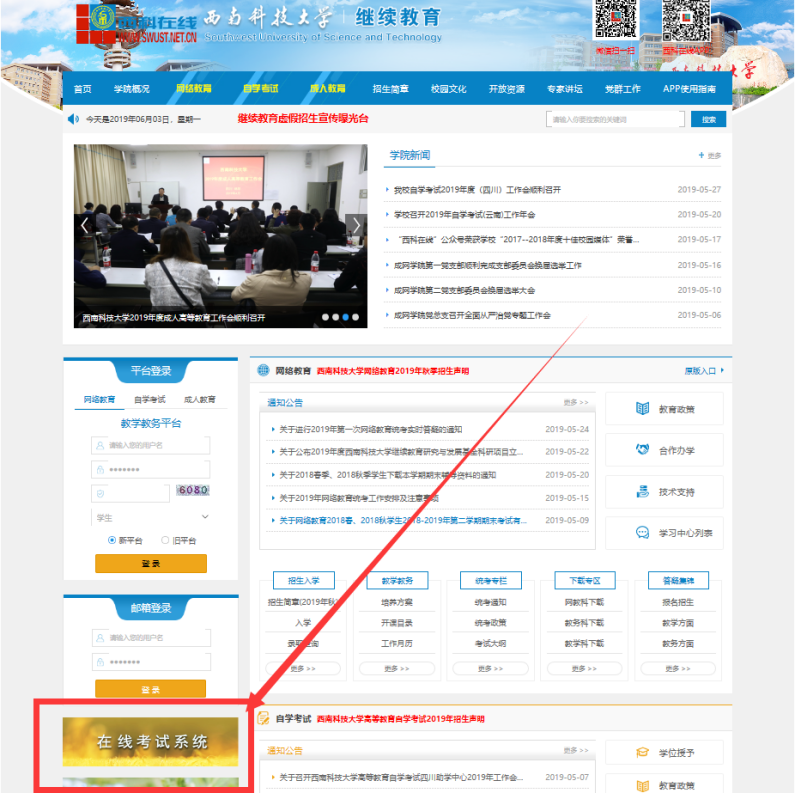 在线考试系统按钮2.输入用户名和密码（与教学平台相同）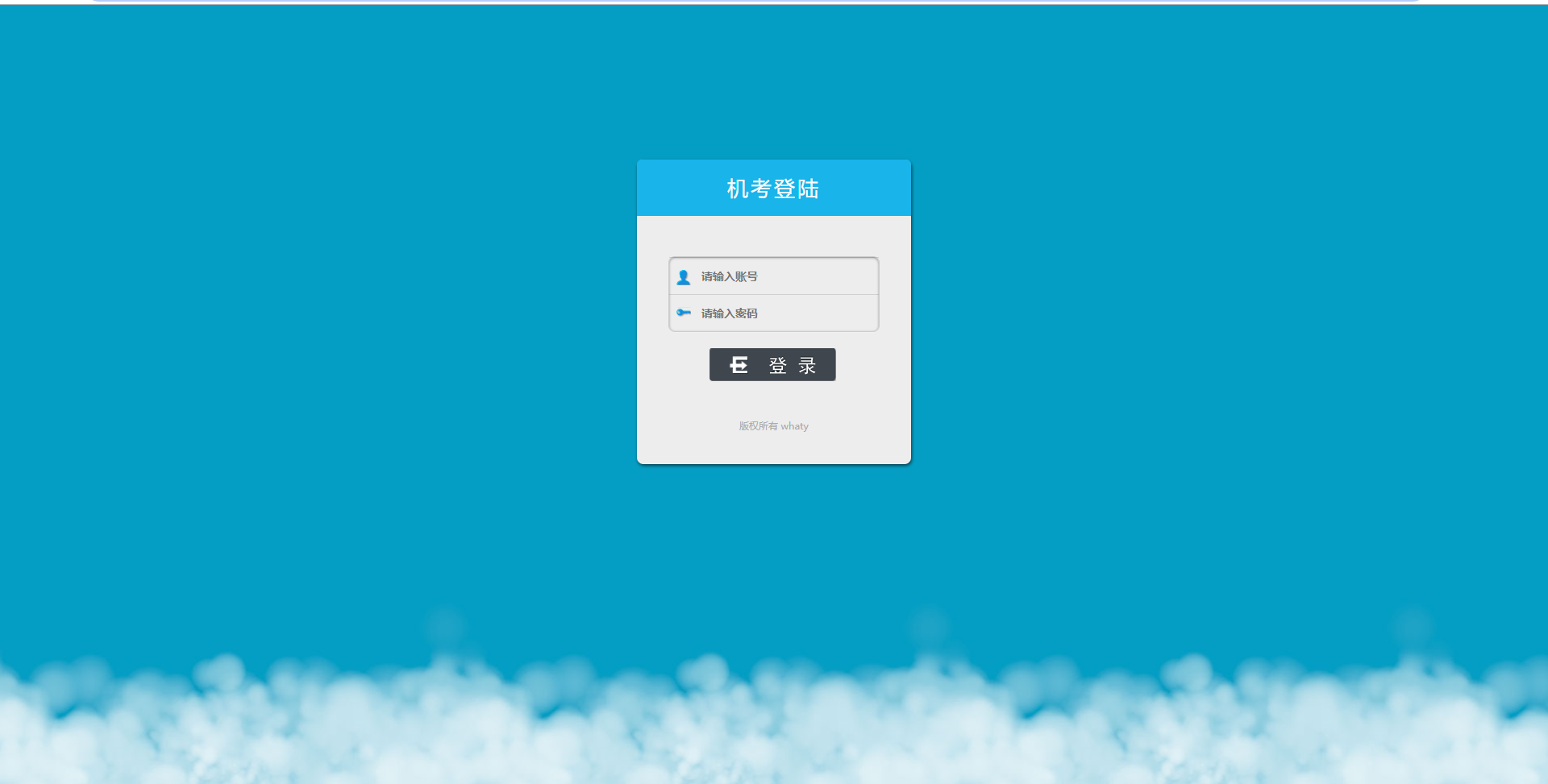 登录界面3.登录成功，点击指定考试科目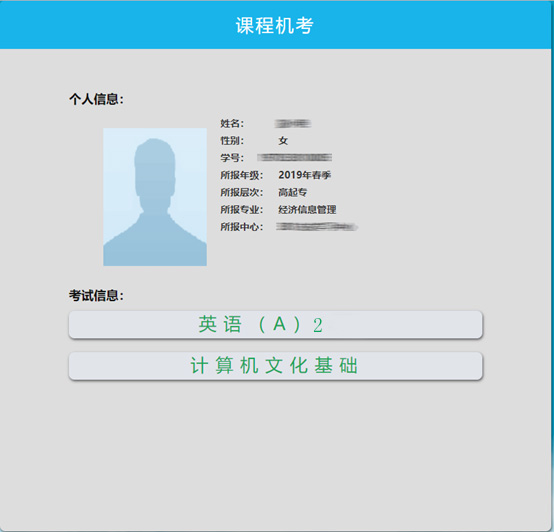 选择考试科目4.进入考试页面后点击“开始作答”或者“继续作答”按钮即进入人脸识别阶段。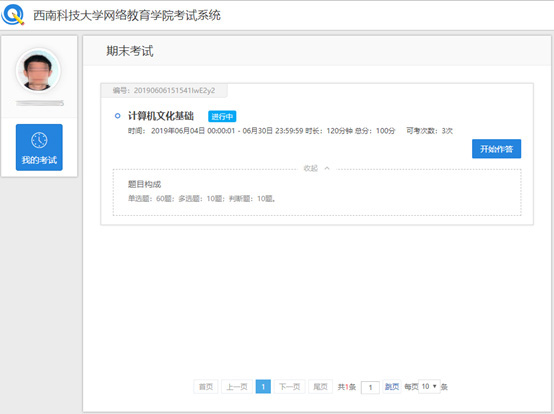 进入考试科目5.进入人脸识别界面，识别通过，单击“开始作答”即可。识别一次不通过，可多次识别，直至通过，如识别未通过则无法进行考试。 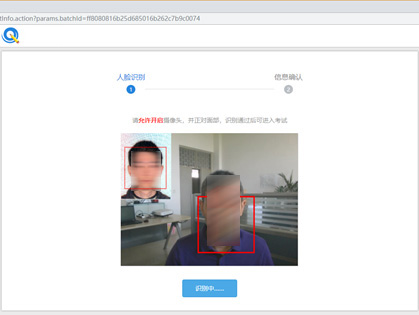 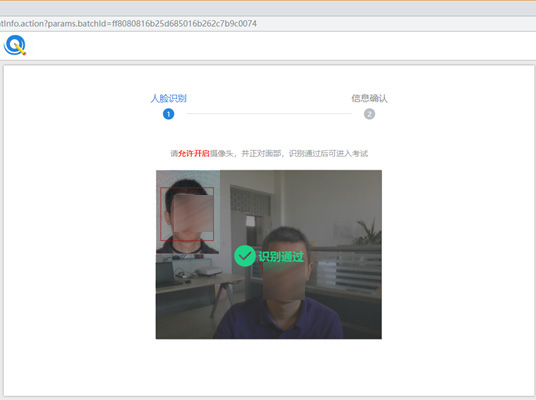 人脸识别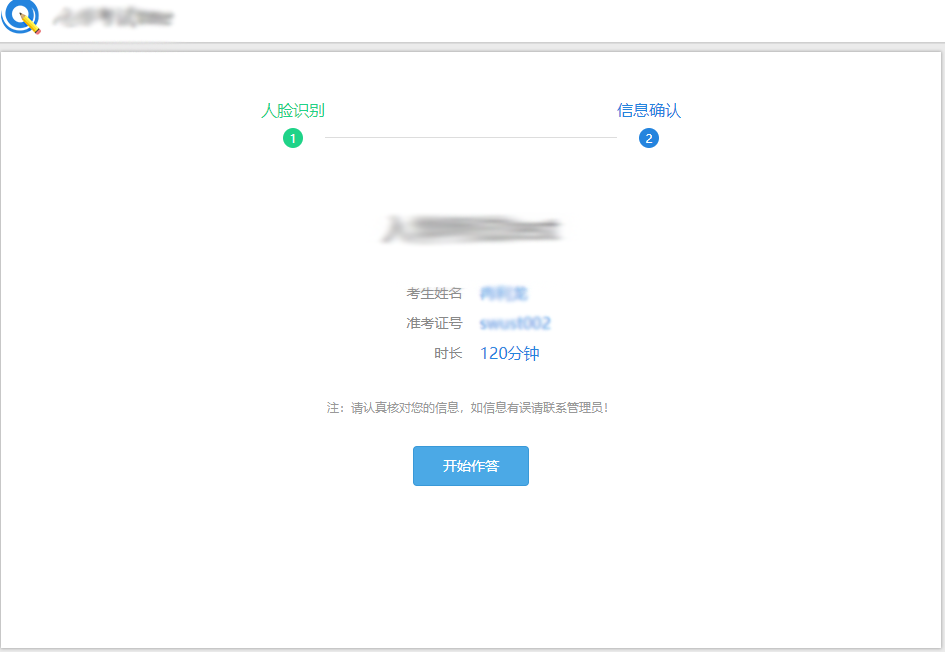 信息确认6.开始考试。浏览试卷题型和题目，选择正确答案。完成所有作答后，可单击“交卷”按钮，提交答卷。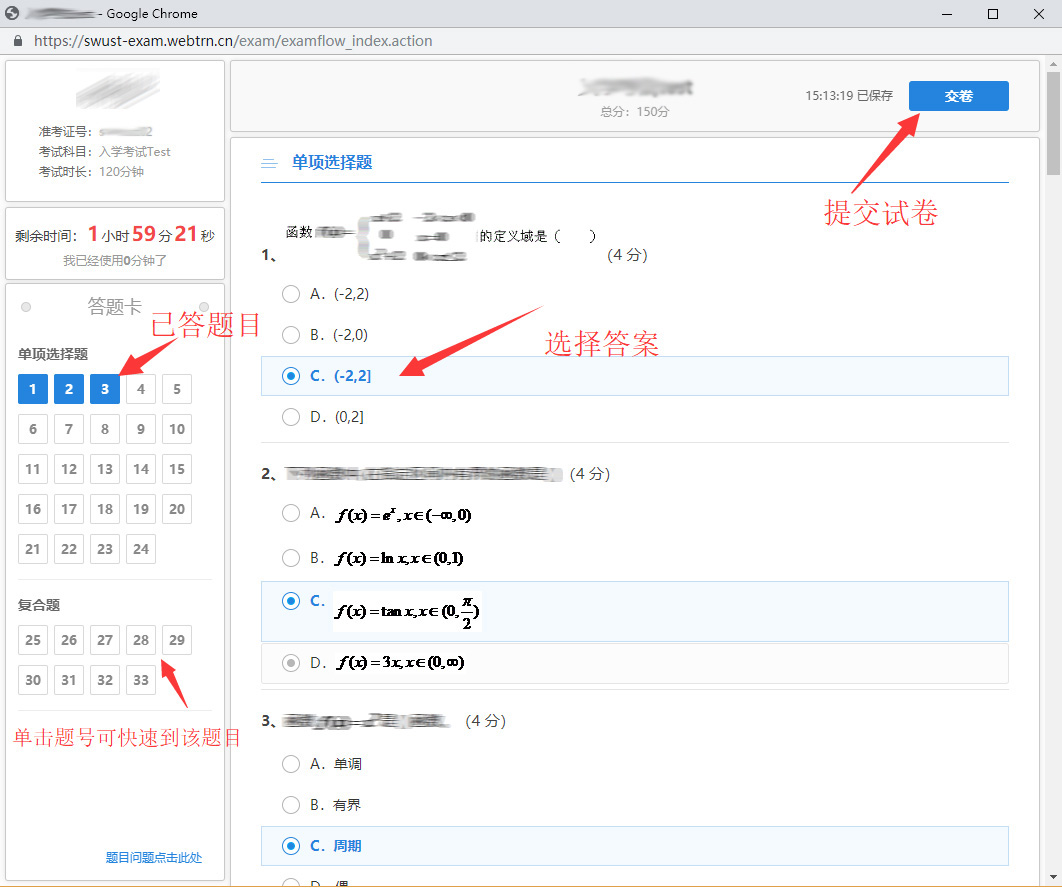 